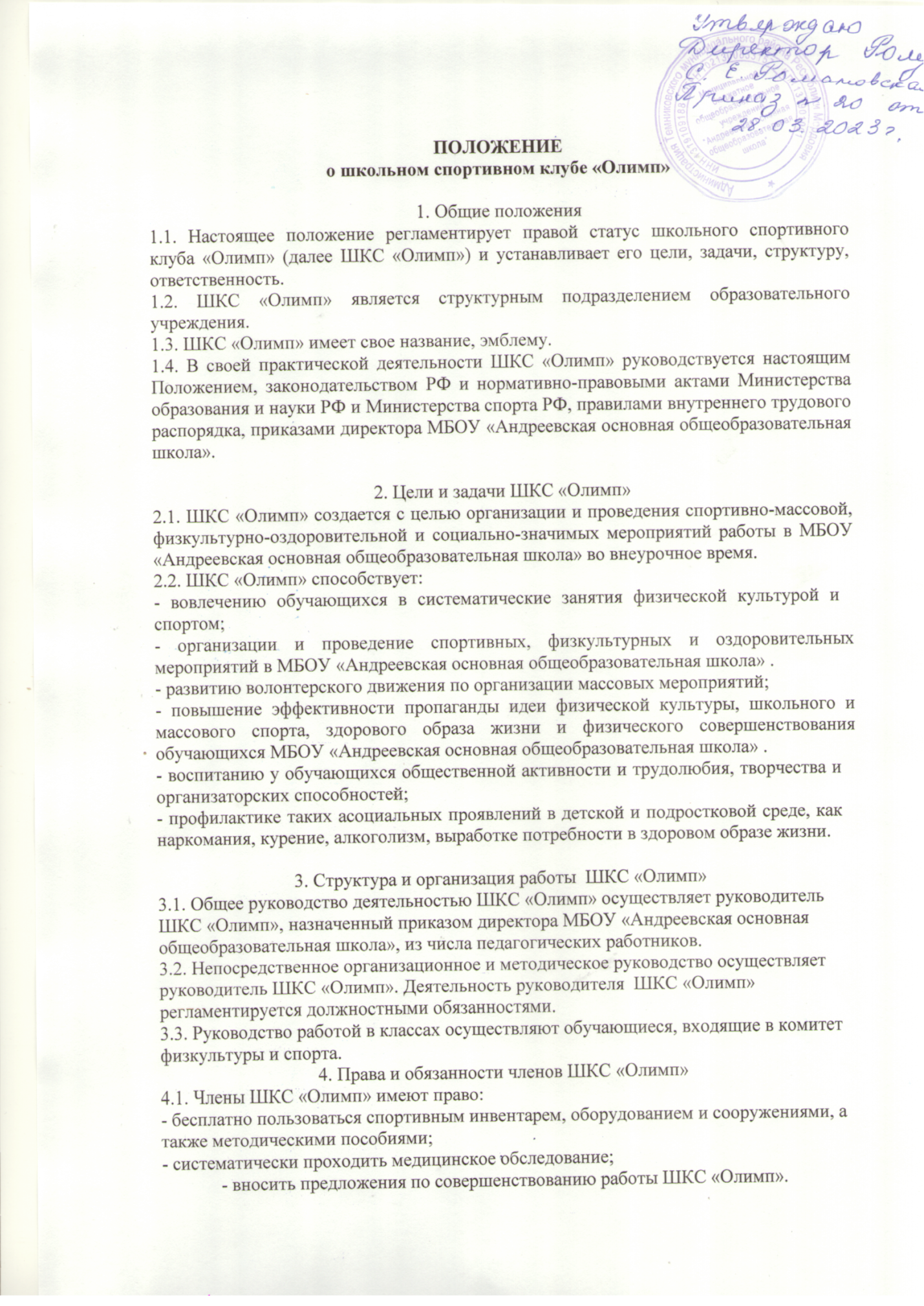 4.2.Член ШКС «Олимп» обязан:- систематически проходить медицинское обследование;- соблюдать данное Положение;- посещать спортивные секции по избранному виду спорта;- принимать активное участие в школьных, муниципальных, региональных и федеральных спортивно–массовых, физкультурно–оздоровительных и социально-значимых мероприятиях;- соблюдать рекомендации школьного фельдшера по вопросам самоконтроля и соблюдение правил личной гигиены;- соблюдать правила техники безопасности при проведении занятий;- бережно относиться к имуществу и спортивному инвентарю.5. Содержание работы ШСК  «Олимп»5.1. Основными направлениями в работе ШСК  «Олимп» являются:- привлечение обучающихся к занятиям физической культурой и спортом;- популяризация Олимпийского движения;- открытие спортивных секций;- организация и проведение спортивно-массовых, физкультурно-оздоровительных и социально-значимых мероприятий;- воспитание у детей и подростков устойчивого интереса к систематическим занятиям физической культурой, спортом, к здоровому образу жизни;- укрепление и сохранение здоровья при помощи регулярных занятий в спортивных кружках и секциях, участие в оздоровительных мероприятиях;- организация здорового досуга обучающихся.5.2. Занятия в спортивных секциях проводятся в соответствии с программами, учебными планами, расписание занятий. Комплектование групп осуществляется с учетом пола, возраста, состояния здоровья и уровня физической подготовленности, спортивной направленности, по желанию детей, в соответствии с требованием СанПин.5.3. Медицинский  контроль за всеми занимающимися в спортивных секциях осуществляется руководителем ШСК  «Олимп», учителем физической культуры во взаимодействии с физкультурно-спортивным диспансером или поликлиникой.5.4. Организацию и проведение занятий осуществляет учителя физической культуры.5.5. Контроль за организацией и проведением занятий в ШСК  «Олимп» осуществляет руководитель ШСК  «Олимп».6. Материально-техническая база6.1. Для проведения физкультурно-оздоровительной работы в ШСК  «Олимп» используются спортивный инвентарь и оборудование, спортивные площадки МБОУ «Андреевская основная общеобразовательная школа».7. Документация ШСК  «Олимп», учет и отчётность7.1. Для осуществления своей деятельности ШСК  «Олимп» руководствуется утвержденными Планом работы, Календарем планом спортивно-массовых, физкультурно-оздоровительных и социально-значимых мероприятий.7.2. ШСК должен иметь:- положение о ШСК  «Олимп»;- список учителей физической культуры;- списки учащихся;- информационный стенд о деятельности ШСК  «Олимп»;- журналы групп, занимающихся в спортивных секциях;- годовые отчеты о проделанной работе;- протоколы соревнований по видам спорта, положения о них и других мероприятиях;- инструкции по охране труда;- правила по технике безопасности при проведении учебно-тренировочных занятий и спортивно-массовых мероприятий;- функционал обязанностей руководителя ШСК  «Олимп».8. Ответственность8.1.Ответственность за качество выполнения возложенных настоящим положением на ШСК «Олимп» целей, задач и выполнение плана по всем направлениям деятельности, сохранность оборудования и спортивного инвентаря несет руководитель ШСК «Олимп».8.2. Изменения в настоящее Положение вносятся директором школы по предложению членов  ШСК «Олимп». 